Publicado en Madrid el 03/07/2024 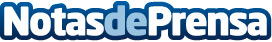 Beneficios de la migración a la nube: análisis realizado por QualoomEn el entorno empresarial actual, la migración a la nube se ha convertido en una necesidad imperiosa para mantenerse competitivo. Qualoom, líder en soluciones tecnológicas, ha llevado a cabo un exhaustivo análisis sobre los beneficios que la migración a la nube puede ofrecer a las empresas modernasDatos de contacto: LauraAgencia000000000Nota de prensa publicada en: https://www.notasdeprensa.es/beneficios-de-la-migracion-a-la-nube-analisis Categorias: Programación Software Innovación Tecnológica Actualidad Empresarial http://www.notasdeprensa.es